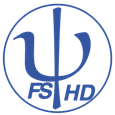 Protokoll zur Fachschafts-Vollversammlung der Studienfachschaft Psychologie am 21.11.2022 Sitzungsleitung: CarlottaProtokoll: Nina Anwesend: Franzi S. Jakob, Sarah, Magdalena, Antonia D., Henriette N., Mattis, Eve, Jonathan, Gesine, Rico, Hannah, Chiara, Insa, Johanna, Nina, Antonia E., Insa, Laurids, Carlotta, Martha, Maura, Sarah, Anna, Kim, Malaika, Flo, KristinGäste:  /TOP 1 Begrüßung und Eröffnung der Sitzung Die Sitzungsleitung begrüßt alle Anwesenden und erklärt damit die heutige Sitzung der Fachschafts-Vollversammlung um 18:15 Uhr für eröffnet. TOP 2 Feststellung der Anwesenden & Feststellung der Beschlussfähigkeit Die Sitzungsleitung bittet alle Anwesenden reihum ihre Namen für das Protokoll zu nennen. Es sind 26 stimmberechtigte Vertreter der Studienfachschaft Psychologie und 0 Gäste ohne Stimmrecht anwesend. Damit ist die Mindestzahl von 8 stimmberechtigten Vertretern aus der Studienfachschaft Psychologie erfüllt und die Fachschafts-Vollversammlung ist gemäß der Satzung beschlussfähig. TOP 3 Annahme des Protokolls der letzten Sitzung Die Sitzungsleitung fragt die Anwesenden, ob es Anträge oder Änderungsvorschläge an dem Protokoll der letzten Sitzung der Fachschafts-Vollversammlung vom 14.11.22. Das Protokoll wird angenommen mit 16 Annahmen und 6 Enthaltungen.  TOP 4 Festlegung der Tagesordnung Die Sitzungsleitung bittet alle Anwesenden um Beiträge zur Tagesordnung. Die Sitzungsleitung prüft, ob es anstehende Events oder ToDos im ewigen Kalender gibt. Die folgenden Punkte werden auf die Tagesordnung genommen: Top 5: FeuerzangenbowleTop 6: Weihnachtsfeier Top 7: FachschaftswichtelnTop 8: Finanzen: Zweckgebundene Rücklagen etc.Top 9: non-binäre ToilettenTop 10: PostenTop 11: Dankesgeschenke Psychokino Top 12: PsyFaKo BerichtTop 13: Keller Top 14: BuddiesTop 15: Externe Bachelor-/MasterarbeitenTop 16: QSM Sondermittel Corona Top 17: Weihnachtsmarkt Top 18: alternatives Ersti-Wochenende Top 19: Nikolaus Aktion TOP 5 Feuerzangenbowle TOP 6 Weihnachtsfeier TOP 7 Fachschaftswichteln TOP 8 Finanzen: zweckgebundene Rücklagen etc. TOP 9 non-binäre Toiletten TOP 10 PostenTOP 11 Dankesgeschenk PsychokinoTOP 12 PsyFaKo-Bericht TOP 13 Keller TOP 14 Buddies TOP 15 externe Bachelor-/Masterarbeiten   TOP 16 QSM Sondermittel Corona  TOP 17 WeihnachtsmarktTOP 18 alternatives Ersti-Wochenende  TOP 19 Nikolaus-Aktion   TOP 20 Bestimmung der Sitzungsleitung für die nächste FS-VollversammlungDa keine weiteren Tagesordnungspunkte vorliegen, erklärt die Sitzungsleitung die Fachschafts-Vollversammlung um 20:31 Uhr für beendet. Die nächste Fachschafts-Sitzung wird am 28.11.22 um 18 Uhr stattfinden. Sitzungsleitung: Insa & Chiara Protokoll: Kim  Schlüssel: KimAnliegen Feuerzangenbowle von Comenius organisiert Feuerzangenbowle von Comenius organisiert 14.12.22 wird der Film gezeigt Glühwein wird von Comenius organisiert 14.12.22 wird der Film gezeigt Glühwein wird von Comenius organisiert Aufgaben & Zuständige  Waffelteig machen Waffeln verkaufen Alle, die Lust haben  (an Marie wenden)Anliegen Weihnachtsfeier am 12.12.22 Weihnachtsfeier am 12.12.22 Weihnachtsfeier soll im Anschluss an den Weihnachtsmarkt stattfinden Weihnachtsfeier soll im Anschluss an den Weihnachtsmarkt stattfinden Aufgaben & Zuständige Verpflegung kaufen / organisierenKeller schmücken FUN organisieren Hannah & Chiara ALLE  Anliegen Schrottwichteln mit Schrott aus dem Fachschaftskeller Schrottwichteln mit Schrott aus dem Fachschaftskeller Schrott wird verpackt & jede*r bekommt etwas gewichtelt Wichteln im Rahmen der Weihnachtsfeier Schrott wird verpackt & jede*r bekommt etwas gewichtelt Wichteln im Rahmen der Weihnachtsfeier Aufgaben & Zuständige Anliegen Rückmeldung StuRaRückmeldung StuRa StuRa bezeichnet uns als „Muster-Fachschaft“; großes LobProtokoll wird gelobt Bestimmte Einnahmen müssen mit den zweckgebundenen Rücklagen verrechnet werden und können nicht zusammen als zweckgebundene Rücklagen fürs nächste Jahr mitgenommen werden Momentan unklar, wieviel Geld wir für zweckgebundene Rücklagen zur Verfügung haben Vorschlag seitens des StuRas: erstmal zweckgebundene Rücklagen beschließen, die wir benötigen & StuRa gibt uns dann im Januar Rückmeldung, wieviel Geld wir wirklich zur Verfügung haben [Beschlüsse über zweckgebundene Rücklagen]Beschluss 1 – Silent-Disco[1000,00 €][340.0235 – Zweckgebundene Rücklagen]Erklärung:Die Psychopathie ist eine kulturelle Veranstaltung, welche den Austausch unter Studierenden, Dozierenden und Mitarbeitenden fördern soll. Sie erhöht den Zusammenhalt in der Studierendenschaft und zeigt eine lange Tradition am PI. Um Ruhestörungen vorzubeugen, soll zum Sommersemester eine Silentdisco geplant werden, bei der alle Gäste zum Musikhören Kopfhörer tragen. Um eine qualitativ hochwertige Veranstaltung zu ermöglichen, bei der um die Sicherheit und das Wohlbefinden der Gäste gesorgt ist, werden basierend auf den Erfahrungen der letzten Jahre Kosten von 1000 Euro veranschlagt.Abstimmung:  Einstimmig angenommenBeschluss 2 – FS-Wochenende[500,00 €][340.0235 – Zweckgebundene Rücklagen]Erklärung:Die aktuelle Fachschaft ist sehr aktiv und hat es auch dieses Jahr wieder geschafft, neue Personen zu akquirieren, die großes Interesse an hochschulpolitischer Arbeit haben. Dadurch findet sich nun eine neue Gruppe zusammen und um die Gemeinschaft zu stärken, wollen wir nächstes Jahr ein Fachschafts-Wochenende organisieren. Dieses würde es auch ermöglichen, ähnlich wie der Fachschaftstag, intensiv und ausführlich Fachschaftsarbeit zu betreiben. Dieser andere Rahmen ermöglicht eine vertiefte Auseinandersetzung mit Themen, wie die allgemeine Ausrichtung und Werte der Fachschaft, aber auch das konkrete Planen von größeren Events und Veranstaltung. Dabei ist die Idee, dass wir auch in Zukunft eine große, motivierte und sehr aktive Fachschaft haben und das Leben am Institut mitgestalten und die Studierenden gebürtig vertreten können.  Abstimmung:  Einstimmig angenommenBeschluss 3 – Institutspullover[1000,00 €][340.0235 – Zweckgebundene Rücklagen]Erklärung:2021 haben wir als Fachschaft nach Covid endlich wieder Institutspullover organisiert, um nach so langer Zeit der Isolation und Online-Studiums wieder ein Gefühl von Gemeinschaft am Psychologischen Institut zu schaffen. Seit der Bestellung im Jahr 2021 gibt es mittlerweile schon wieder zwei neue Jahrgänge an Studierenden, die noch nicht die Möglichkeit hatten, Institutspullover zu bestellen. Auch von Seiten der Mitarbeitenden des Instituts erhalten wir immer wieder Nachfragen, wann neue Institutspullover bestellt werden können. Daher soll es Ende des WiSe 2022/23 erneut möglich sein, Institutspullover zu bestellen. Wie auch im vergangenen Jahr möchten wir diese gerne wieder als Fachschaft subventionieren.  Abstimmung:  Einstimmig angenommen Beschluss 4 – Kellerausstattung[1000,00 €][340.0235 – Zweckgebundene Rücklagen]Erklärung:Da nun wieder uneingeschränkt Fachschaftssitzungen in Präsenz stattfinden können, wird der dafür vorgesehene Keller wieder stark genutzt. Da die Sessel zum Teil massiv kaputt sind (Reparaturkosten von ca. 700€ für zwei Sessel) würden wir diese gerne erneuern und neue Sessel/Sitzmöglichkeiten anschaffen. Zudem ist die aktive Fachschaft gewachsen und bei unsere Sitzungen mehr Personen anwesend, sodass es notwendig wird, neue Stühle und 3 kleine Beistelltische/Couchtische anzuschaffen. Beides würden wir möglichst gebraucht kaufen wollen, aus Nachhaltigkeits- und preislichen Gründen. Diese neueren Möbel würden außerdem dazu beizutragen unsere Sitzungen angenehmer zu gestalten und dadurch die Bereitschaft diesen beizuwohnen zu erhöhen, sodass wir auch in Zukunft eine große, motivierte und sehr aktive Fachschaft haben und das Leben am Institut mitgestalten und die Studierenden gebürtig vertreten können.  Zudem starten wir nun in den Winter und die Temperaturen im Keller sinken, daher würden wir gerne unseren Wasserkocher erneuern, da der alte kaputt ist (der Knopf zum Anschalten ist abgebrochen) und wir keine Kaffeemaschine o.ä. besitzen. Damit können wir dann in unseren Sitzungen wieder Tee und Kaffee anbieten und die teils langen Sitzungen angenehmer gestalten.  Außerdem finden jetzt wieder vermehrt Veranstaltungen für die fachschaftsinterne Vernetzung statt, die häufig mit einem  gemeinsamen Essen verbunden sind. Um diese auch allen zu ermöglichen würden wir gerne ein neues Set an Besteck, sowie 3 bis 4 Schüsseln kaufen. Dies besitzen wir aktuell nicht und müssen daher teilweise auf Einmalgeschirr zurückzugreifen, was im Sinne eines Nachhaltigkeitsgedanke, aus unserer Sicht nicht weiter vertretbar ist.  Abstimmung:  Einstimmig angenommen StuRa bezeichnet uns als „Muster-Fachschaft“; großes LobProtokoll wird gelobt Bestimmte Einnahmen müssen mit den zweckgebundenen Rücklagen verrechnet werden und können nicht zusammen als zweckgebundene Rücklagen fürs nächste Jahr mitgenommen werden Momentan unklar, wieviel Geld wir für zweckgebundene Rücklagen zur Verfügung haben Vorschlag seitens des StuRas: erstmal zweckgebundene Rücklagen beschließen, die wir benötigen & StuRa gibt uns dann im Januar Rückmeldung, wieviel Geld wir wirklich zur Verfügung haben [Beschlüsse über zweckgebundene Rücklagen]Beschluss 1 – Silent-Disco[1000,00 €][340.0235 – Zweckgebundene Rücklagen]Erklärung:Die Psychopathie ist eine kulturelle Veranstaltung, welche den Austausch unter Studierenden, Dozierenden und Mitarbeitenden fördern soll. Sie erhöht den Zusammenhalt in der Studierendenschaft und zeigt eine lange Tradition am PI. Um Ruhestörungen vorzubeugen, soll zum Sommersemester eine Silentdisco geplant werden, bei der alle Gäste zum Musikhören Kopfhörer tragen. Um eine qualitativ hochwertige Veranstaltung zu ermöglichen, bei der um die Sicherheit und das Wohlbefinden der Gäste gesorgt ist, werden basierend auf den Erfahrungen der letzten Jahre Kosten von 1000 Euro veranschlagt.Abstimmung:  Einstimmig angenommenBeschluss 2 – FS-Wochenende[500,00 €][340.0235 – Zweckgebundene Rücklagen]Erklärung:Die aktuelle Fachschaft ist sehr aktiv und hat es auch dieses Jahr wieder geschafft, neue Personen zu akquirieren, die großes Interesse an hochschulpolitischer Arbeit haben. Dadurch findet sich nun eine neue Gruppe zusammen und um die Gemeinschaft zu stärken, wollen wir nächstes Jahr ein Fachschafts-Wochenende organisieren. Dieses würde es auch ermöglichen, ähnlich wie der Fachschaftstag, intensiv und ausführlich Fachschaftsarbeit zu betreiben. Dieser andere Rahmen ermöglicht eine vertiefte Auseinandersetzung mit Themen, wie die allgemeine Ausrichtung und Werte der Fachschaft, aber auch das konkrete Planen von größeren Events und Veranstaltung. Dabei ist die Idee, dass wir auch in Zukunft eine große, motivierte und sehr aktive Fachschaft haben und das Leben am Institut mitgestalten und die Studierenden gebürtig vertreten können.  Abstimmung:  Einstimmig angenommenBeschluss 3 – Institutspullover[1000,00 €][340.0235 – Zweckgebundene Rücklagen]Erklärung:2021 haben wir als Fachschaft nach Covid endlich wieder Institutspullover organisiert, um nach so langer Zeit der Isolation und Online-Studiums wieder ein Gefühl von Gemeinschaft am Psychologischen Institut zu schaffen. Seit der Bestellung im Jahr 2021 gibt es mittlerweile schon wieder zwei neue Jahrgänge an Studierenden, die noch nicht die Möglichkeit hatten, Institutspullover zu bestellen. Auch von Seiten der Mitarbeitenden des Instituts erhalten wir immer wieder Nachfragen, wann neue Institutspullover bestellt werden können. Daher soll es Ende des WiSe 2022/23 erneut möglich sein, Institutspullover zu bestellen. Wie auch im vergangenen Jahr möchten wir diese gerne wieder als Fachschaft subventionieren.  Abstimmung:  Einstimmig angenommen Beschluss 4 – Kellerausstattung[1000,00 €][340.0235 – Zweckgebundene Rücklagen]Erklärung:Da nun wieder uneingeschränkt Fachschaftssitzungen in Präsenz stattfinden können, wird der dafür vorgesehene Keller wieder stark genutzt. Da die Sessel zum Teil massiv kaputt sind (Reparaturkosten von ca. 700€ für zwei Sessel) würden wir diese gerne erneuern und neue Sessel/Sitzmöglichkeiten anschaffen. Zudem ist die aktive Fachschaft gewachsen und bei unsere Sitzungen mehr Personen anwesend, sodass es notwendig wird, neue Stühle und 3 kleine Beistelltische/Couchtische anzuschaffen. Beides würden wir möglichst gebraucht kaufen wollen, aus Nachhaltigkeits- und preislichen Gründen. Diese neueren Möbel würden außerdem dazu beizutragen unsere Sitzungen angenehmer zu gestalten und dadurch die Bereitschaft diesen beizuwohnen zu erhöhen, sodass wir auch in Zukunft eine große, motivierte und sehr aktive Fachschaft haben und das Leben am Institut mitgestalten und die Studierenden gebürtig vertreten können.  Zudem starten wir nun in den Winter und die Temperaturen im Keller sinken, daher würden wir gerne unseren Wasserkocher erneuern, da der alte kaputt ist (der Knopf zum Anschalten ist abgebrochen) und wir keine Kaffeemaschine o.ä. besitzen. Damit können wir dann in unseren Sitzungen wieder Tee und Kaffee anbieten und die teils langen Sitzungen angenehmer gestalten.  Außerdem finden jetzt wieder vermehrt Veranstaltungen für die fachschaftsinterne Vernetzung statt, die häufig mit einem  gemeinsamen Essen verbunden sind. Um diese auch allen zu ermöglichen würden wir gerne ein neues Set an Besteck, sowie 3 bis 4 Schüsseln kaufen. Dies besitzen wir aktuell nicht und müssen daher teilweise auf Einmalgeschirr zurückzugreifen, was im Sinne eines Nachhaltigkeitsgedanke, aus unserer Sicht nicht weiter vertretbar ist.  Abstimmung:  Einstimmig angenommenAufgaben & Zuständige Begründungen schreiben Carlotta, Malaika, Kim, Nina  & alle drüberlesen  Anliegen Wunsch:  non-binären Toiletten am Institut Wunsch:  non-binären Toiletten am Institut Toilettensituation am PI ist als non-binäre Person sehr schwierig und unangenehm Ganzes Spektrum an Menschen, die sich als nicht binär identifizieren, sind betroffen --> Message an diese Menschen senden durch non-binäre Toiletten PI kann zum Vorreiter auch für andere Institute der Uni werdenIdee: kurzfristige Lösung, dass vllt die Toiletten im Vordergebäude zu non-binären Toiletten werden Aber dadurch „Ausgrenzung“ der non-binären Menschen Wichtig, dass ALLE Studierenden sich wohlfühlen Idee: Instagram-Umfrage für Meinungsbild der Studis?Queer-Referat vom StuRa --> dorthin wenden Informieren, wo es schon solche Konzepte gibt als Argumentationsgrundlage Stimmungsbild in der Fachschaft: die Mitglieder der Fachschaft sprechen sich einstimmig für die Unterstützung von non-binären Toiletten an Instituten der Universitäten im Allgemeinen und dem Psychologischen Institut aus. Toilettensituation am PI ist als non-binäre Person sehr schwierig und unangenehm Ganzes Spektrum an Menschen, die sich als nicht binär identifizieren, sind betroffen --> Message an diese Menschen senden durch non-binäre Toiletten PI kann zum Vorreiter auch für andere Institute der Uni werdenIdee: kurzfristige Lösung, dass vllt die Toiletten im Vordergebäude zu non-binären Toiletten werden Aber dadurch „Ausgrenzung“ der non-binären Menschen Wichtig, dass ALLE Studierenden sich wohlfühlen Idee: Instagram-Umfrage für Meinungsbild der Studis?Queer-Referat vom StuRa --> dorthin wenden Informieren, wo es schon solche Konzepte gibt als Argumentationsgrundlage Stimmungsbild in der Fachschaft: die Mitglieder der Fachschaft sprechen sich einstimmig für die Unterstützung von non-binären Toiletten an Instituten der Universitäten im Allgemeinen und dem Psychologischen Institut aus. Aufgaben & Zuständige Nachfragen bei Joachim SchahnKontaktaufnahme Queer-Referat In den StuRa tragen -> Eve, Nina -> Eve-> Rico Anliegen Aktualisierung des Online-Dokuments Aktualisierung des Online-Dokuments Aufgaben & Zuständige Posten in Online-Dokument auf Slack eintragen Alle  Anliegen Dankesgeschenk Katrin Schulze Dankesgeschenk Katrin Schulze [Finanzbeschluss - Dankesgeschenk für Psychokino-Vortrag][Posten 560.0235][Betrag: bis zu 10,00 €]Erklärung:Katrin Schule hat sich bereit erklärt, einen Vortrag zum gezeigten Film zu halten, im Anschluss an den Film eine Diskussion anzuleiten und für die Veranstaltung die Rolle der Schlüsselbeauftragten am PI zu übernehmen. Dafür soll sie ein kleines Dankeschön erhalten.Abstimmung:  Einstimmig angenommen [Finanzbeschluss - Dankesgeschenk für Psychokino-Vortrag][Posten 560.0235][Betrag: bis zu 10,00 €]Erklärung:Katrin Schule hat sich bereit erklärt, einen Vortrag zum gezeigten Film zu halten, im Anschluss an den Film eine Diskussion anzuleiten und für die Veranstaltung die Rolle der Schlüsselbeauftragten am PI zu übernehmen. Dafür soll sie ein kleines Dankeschön erhalten.Abstimmung:  Einstimmig angenommen Aufgaben & Zuständige Anliegen PsyFaKo in Wuppertal vom 17.-20.11.2022PsyFaKo in Wuppertal vom 17.-20.11.2022Informationen zu Themen aus Slots: PsychoBAErR Script, um eigene Evaluationen der Bachelor-/Masterarbeiten durchzuführen Keine Namen und Seminare werden erfragt Datenschutz etc. muss sichergestellt werden Ziel: Herausfinden, was sind systematische Probleme bei den Abschlussarbeiten Daraus Richtlinien etc. ableiten Fazit: Zusammenarbeit mit Institut ist notwendig und sinnvoll!TO-DO: mit in FachRat nehmen Masterplatzproblematik:Positionspapier wurde verabschiedet Porblematik verschärft sich immer weiter; momentane Entwicklung widerspricht Bologna-Reform Energiekrise an Hochschulen: Positionierung wurde verabschiedet Aufgrund der Energiekrise darf Lehre nicht vernachlässigt werden Praktika:  Verschiedene Anforderungen an verschiedenen Unis, aber Heidelberg gut aufgestelltMaster-Praktika BDP-SParallel zur PsyFaKo Berufsinfofestival im Frühjahr Mitgliedschaft kostet 52€/Jahr, aber dafür viele VorteileEvtl. Vortrag? Promotionen  Open Science AG Wen das Thema interessiert, auf der Website gibt es mehr Infos und auf der Konferenzwebsite gibt es Protokolle zum Slot Fachschaftsarbeit und Hochschularbeit Wir haben eine sehr aktive Fachschaft und Strukturen sind gut Sexualisierte Diskriminierung und Gewalt an Unis Viele Berichte von sexualisierter Diskriminierung und Gewalt an anderen Unis Wenig Aufklärungsarbeit seitens der Fachschaft bis jetztUni bietet gute Unterstützungsstrukturen, wenn es dazu kommen sollte --> Studis sollten darüber informiert werdenFür zukünftige Veranstaltungen sollten Awareness-Ansprechpartner benannt werden, an die man sich in solchen Fällen wenden kann Sensibilisierungskampagne am PI Praktikumsdatenbank Erstellen einer Website, auf der alle Studis ihre Praktikumsplätze inklusive Erfahrungsbericht und Bewertung eintragen können Filterfunktionenen, um Suche zu erleichternAG gegründet Zukünftig das Ziel, sich auch hochschulpolitisch mit Praktikumsproblematik auseinanderzusetzen  Informationen zu Themen aus Slots: PsychoBAErR Script, um eigene Evaluationen der Bachelor-/Masterarbeiten durchzuführen Keine Namen und Seminare werden erfragt Datenschutz etc. muss sichergestellt werden Ziel: Herausfinden, was sind systematische Probleme bei den Abschlussarbeiten Daraus Richtlinien etc. ableiten Fazit: Zusammenarbeit mit Institut ist notwendig und sinnvoll!TO-DO: mit in FachRat nehmen Masterplatzproblematik:Positionspapier wurde verabschiedet Porblematik verschärft sich immer weiter; momentane Entwicklung widerspricht Bologna-Reform Energiekrise an Hochschulen: Positionierung wurde verabschiedet Aufgrund der Energiekrise darf Lehre nicht vernachlässigt werden Praktika:  Verschiedene Anforderungen an verschiedenen Unis, aber Heidelberg gut aufgestelltMaster-Praktika BDP-SParallel zur PsyFaKo Berufsinfofestival im Frühjahr Mitgliedschaft kostet 52€/Jahr, aber dafür viele VorteileEvtl. Vortrag? Promotionen  Open Science AG Wen das Thema interessiert, auf der Website gibt es mehr Infos und auf der Konferenzwebsite gibt es Protokolle zum Slot Fachschaftsarbeit und Hochschularbeit Wir haben eine sehr aktive Fachschaft und Strukturen sind gut Sexualisierte Diskriminierung und Gewalt an Unis Viele Berichte von sexualisierter Diskriminierung und Gewalt an anderen Unis Wenig Aufklärungsarbeit seitens der Fachschaft bis jetztUni bietet gute Unterstützungsstrukturen, wenn es dazu kommen sollte --> Studis sollten darüber informiert werdenFür zukünftige Veranstaltungen sollten Awareness-Ansprechpartner benannt werden, an die man sich in solchen Fällen wenden kann Sensibilisierungskampagne am PI Praktikumsdatenbank Erstellen einer Website, auf der alle Studis ihre Praktikumsplätze inklusive Erfahrungsbericht und Bewertung eintragen können Filterfunktionenen, um Suche zu erleichternAG gegründet Zukünftig das Ziel, sich auch hochschulpolitisch mit Praktikumsproblematik auseinanderzusetzen  Generell alle Protokolle zu Slots auf konferenz.psyfako.org Beschluss: Briefporto, um Liebespost zur Fachschaft nach Graz zu schicken [Posten: 517.0236 - Kommunikation]
Betrag: maximal 10€
Begründung: Während der PsyFaKo, hat sich die Fachschaft Heidelberg mit der Fachschaft Graz vernetzt und diese u.a. dazu motiviert, eventuell eine der nächsten PsyFaKos auszurichten. Da die Fachschaft Graz schon vor Ende der Konferenz abreisen musste, hat sich die Fachschaft Heidelberg bereit erklärt, die Liebespost (Briefe, nette Nachrichten von anderen Fachschaften) der Fachschaft Graz mitzunehmen und ihnen zuzusenden. Abstimmung:  Einstimmig angenommenGenerell alle Protokolle zu Slots auf konferenz.psyfako.org Beschluss: Briefporto, um Liebespost zur Fachschaft nach Graz zu schicken [Posten: 517.0236 - Kommunikation]
Betrag: maximal 10€
Begründung: Während der PsyFaKo, hat sich die Fachschaft Heidelberg mit der Fachschaft Graz vernetzt und diese u.a. dazu motiviert, eventuell eine der nächsten PsyFaKos auszurichten. Da die Fachschaft Graz schon vor Ende der Konferenz abreisen musste, hat sich die Fachschaft Heidelberg bereit erklärt, die Liebespost (Briefe, nette Nachrichten von anderen Fachschaften) der Fachschaft Graz mitzunehmen und ihnen zuzusenden. Abstimmung:  Einstimmig angenommenAufgaben & Zuständige Idee Evaluation mit in FachRat nehmen Sensibilisierungskampagne zu sexualisierter Diskriminierung und Gewalt am PI -> Fachratsmitglieder-> Nina & alle, die Lust haben Anliegen Keller aufräumen Keller aufräumen Küche wurde schon aufgeräumt Wischmopp und Putzmittel wurde gekauft Küche wurde schon aufgeräumt Wischmopp und Putzmittel wurde gekauft Aufgaben & Zuständige In Liste eintragen & aufräumen bzw. Putzen   ALLE !!!Anliegen Buddy-Zuteilung Buddy-Zuteilung Buddies wurden zugeteilt Erweiterung jederzeit möglich Als Buddypaare zusammen Keller aufräumen Buddies wurden zugeteilt Erweiterung jederzeit möglich Als Buddypaare zusammen Keller aufräumen Aufgaben & Zuständige Als Buddypaare zusammen Keller aufräumen Fürs Buddyprogramm bei Carlotta anmelden    Alle, die einen Buddy suchen oder Buddy werden möchten  Anliegen Keine Kriterien für betreuende externe Personen bezüglich der Abschlussarbeiten Unangenehme Situation und Interessenkonflikt für Studis, die ihren Betreuenden erklären müssen, wie diese sie zu bewerten haben Dokument erstellen, in dem die Kriterien transparent dargelegt werdenKeine Kriterien für betreuende externe Personen bezüglich der Abschlussarbeiten Unangenehme Situation und Interessenkonflikt für Studis, die ihren Betreuenden erklären müssen, wie diese sie zu bewerten haben Dokument erstellen, in dem die Kriterien transparent dargelegt werdenAufgaben & Zuständige Prüfungsausschuss kontaktieren (Frau Wrzus) und/oder Studienberatung kontaktieren   Jakob, Maura Anliegen Ideen der Fachschaft vorgestellt Ideen der Fachschaft vorgestellt Zusätzliche Tische und Arbeitsmöglichkeiten sind super Idee, Jelena Siebert wird sich für die Umsetzung einsetzen Wenn möglich, bemüht sie sich auch um Sonnenschutz für den Winter Bereitstellung von Arbeitsplätzen in der IB Jelena Siebert fragt zum einen nach, inwiefern Arbeitsplätze im Konzept für die neue Bib vorgesehen sind & zum anderen, ob nicht auch momentan noch Arbeitsplätze in der IB zur Verfügung gestellt werden können Hinweis, dass noch mehrere Tausend Euro zur Verfügung stehen für Events, die die Fachschaft organisiertIdee, dass finanzielle Mittel vllt für den Weihnachtsmarkt verwendet werden können Auch möglich, Seminare oder Workshops über QSM-Sondermittel anzubieten Ideen: Methodenseminar für Abschlussarbeiten, wissenschaftliche Schreibwerkstatt, Seminar von einer Schauspielerin zum Präsentieren & PerformenZusätzliche Tische und Arbeitsmöglichkeiten sind super Idee, Jelena Siebert wird sich für die Umsetzung einsetzen Wenn möglich, bemüht sie sich auch um Sonnenschutz für den Winter Bereitstellung von Arbeitsplätzen in der IB Jelena Siebert fragt zum einen nach, inwiefern Arbeitsplätze im Konzept für die neue Bib vorgesehen sind & zum anderen, ob nicht auch momentan noch Arbeitsplätze in der IB zur Verfügung gestellt werden können Hinweis, dass noch mehrere Tausend Euro zur Verfügung stehen für Events, die die Fachschaft organisiertIdee, dass finanzielle Mittel vllt für den Weihnachtsmarkt verwendet werden können Auch möglich, Seminare oder Workshops über QSM-Sondermittel anzubieten Ideen: Methodenseminar für Abschlussarbeiten, wissenschaftliche Schreibwerkstatt, Seminar von einer Schauspielerin zum Präsentieren & PerformenAufgaben & Zuständige Jelena Siebert mit Ideen schreibenJelena Siebert bzgl. Coaching schreiben     Nina & SophiaFranzi S. Anliegen Weihnachtsmarkt im Innenhof des PIsWeihnachtsmarkt im Innenhof des PIsWeniger wie ein Flohmarkt, eher mit Glühweinständen und  DIY-Dingen, die angeboten werden  Geld, das eingenommen wird, vllt spenden? Mögliche Daten: Di, 7.12.22. --> Running-Dinner; geht nicht Mo, 12.12.22 --> FS-Sitzung evtl. eine Stunde später stattfinden lassen und interne FS-Weihnachtsfeier danach? Fr, 16.12.22 --> kurz vor dem WE, keine Veranstaltungen am PI Abstimmung Datum: 12.12.22: 10 Stimmen 16.12.22: 6 Stimmen Enthaltungen: 5 Stimmen 12.12.22 16-19 Uhr Weniger wie ein Flohmarkt, eher mit Glühweinständen und  DIY-Dingen, die angeboten werden  Geld, das eingenommen wird, vllt spenden? Mögliche Daten: Di, 7.12.22. --> Running-Dinner; geht nicht Mo, 12.12.22 --> FS-Sitzung evtl. eine Stunde später stattfinden lassen und interne FS-Weihnachtsfeier danach? Fr, 16.12.22 --> kurz vor dem WE, keine Veranstaltungen am PI Abstimmung Datum: 12.12.22: 10 Stimmen 16.12.22: 6 Stimmen Enthaltungen: 5 Stimmen 12.12.22 16-19 Uhr Aufgaben & Zuständige Organisieren  Alle, die Lust haben  (Bei Magdalena melden) Anliegen Finanzierung alternatives Ersti-WochenendeFinanzierung alternatives Ersti-WochenendeNicht alle Erstis können am Ersti-Wochenende teilnehmen Überlegung, alternatives Programm zeitgleich hier in Heidelberg anzubieten Frage, inwiefern Finanzierung möglich ist, da auch das Ersti-WE von FS-Geldern unterstützt wird Nicht alle Erstis können am Ersti-Wochenende teilnehmen Überlegung, alternatives Programm zeitgleich hier in Heidelberg anzubieten Frage, inwiefern Finanzierung möglich ist, da auch das Ersti-WE von FS-Geldern unterstützt wird Aufgaben & Zuständige Rücksprache mit Laurids halten  Chiara Anliegen Planung & Finanzierung der NikolausaktionPlanung & Finanzierung der NikolausaktionFinanzierung wird nächste Woche besprochen Finanzierung wird nächste Woche besprochen Aufgaben & Zuständige Planung Nikolaus Aktion  Maura